Неэксплуатируемые объекты ТУТ «Гомельский центральный рынок»     11Здание магазинаГомельская область, Чечерский район д. Новозахарполье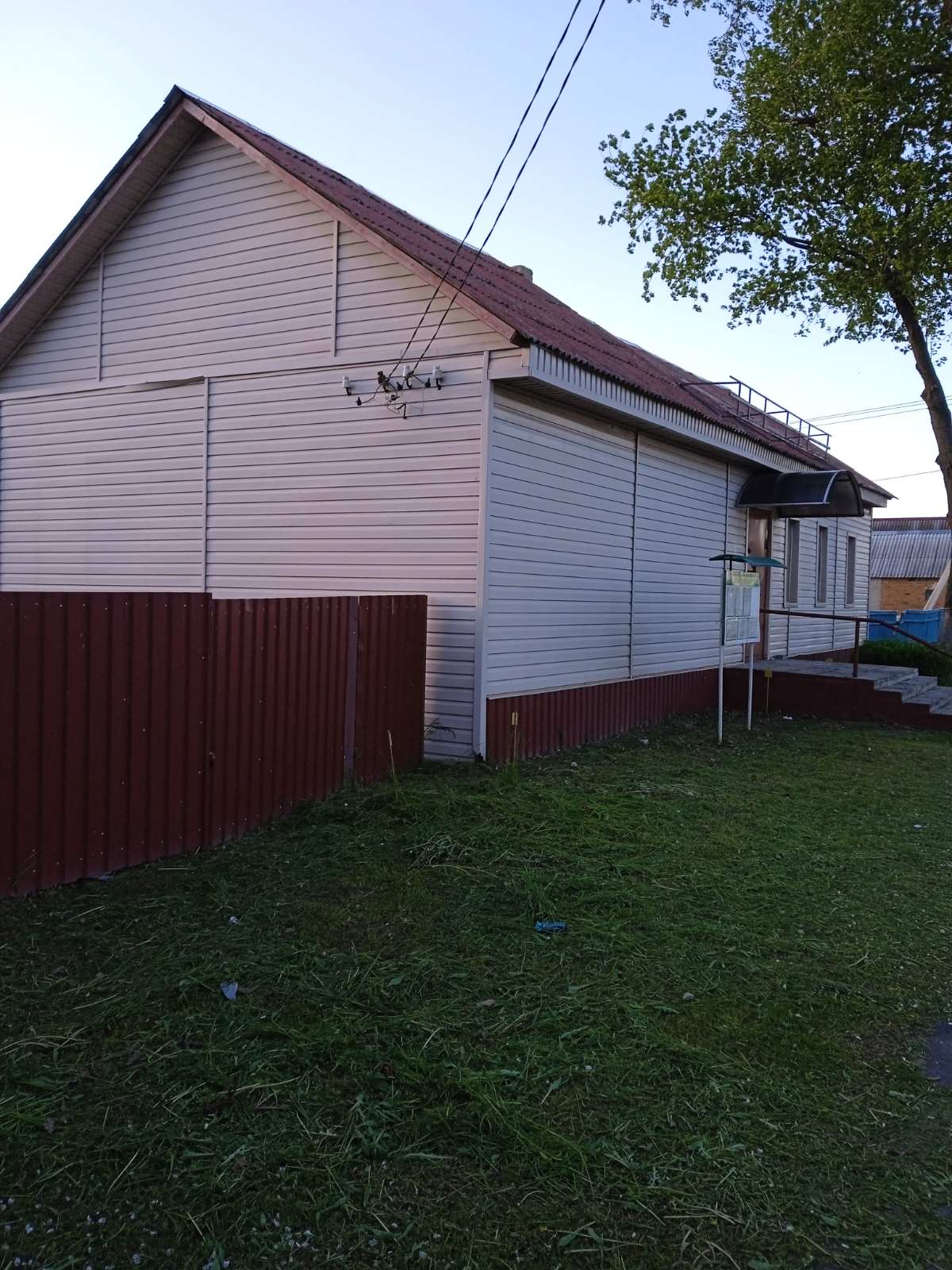 Здание специализированное розничной торговли1. Год постройки –1971 год.2. Место нахождения – Гомельская обл., Чечерский р-он, Оторской с/с, п. Новозахорполье, ул. Маяковского В.В., 86А.3. Не эксплуатируется с 2020 года.4. Земельный участок  0,0278 га.5. Общая площадь здания – 88,6 кв.м.12Здание магазинаГомельская область, Чечерский район д. Чырвоны Бор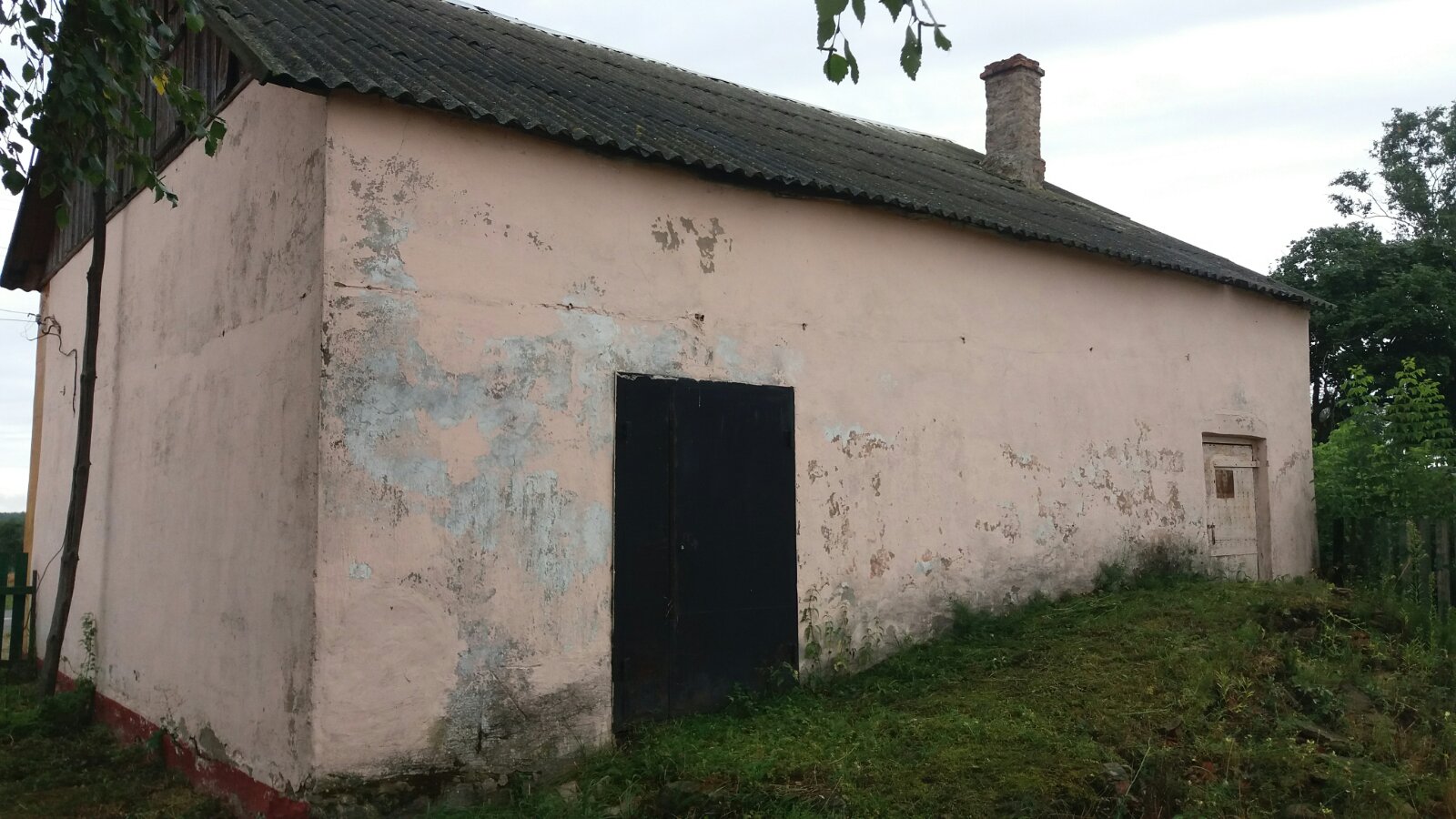  Здание специализированное розничной торговли1. Год постройки – 1971.2. Место нахождения - Гомельская область, Чечерский район, д. Ч. Бор.3. Не эксплуатируется с 2018 года.4. Общая площадь здания – 71,4 кв.м.5. Земельный участок – 0,0514 га.13Здание магазинаГомельская область, Чечерский район, д. Каменка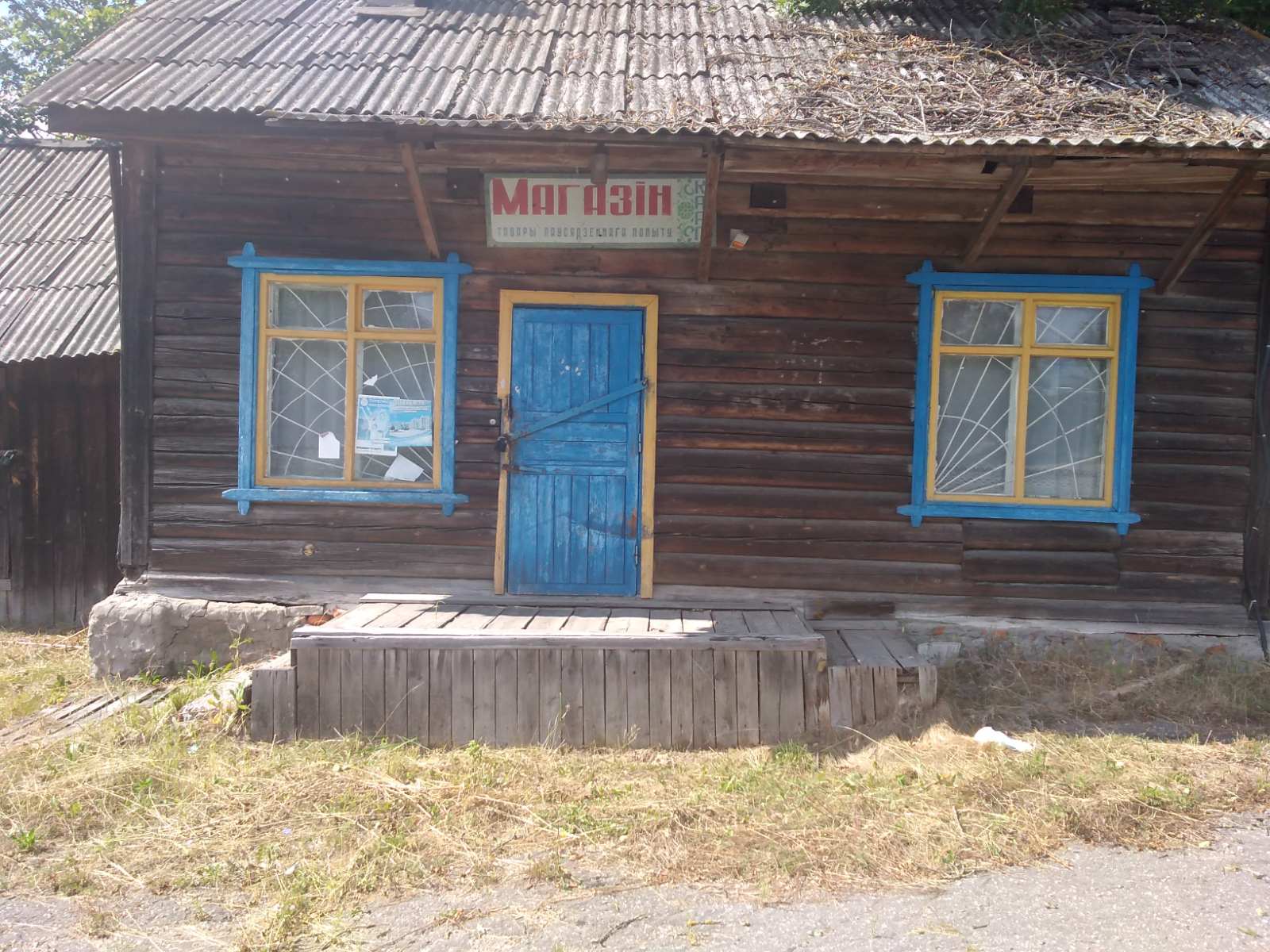 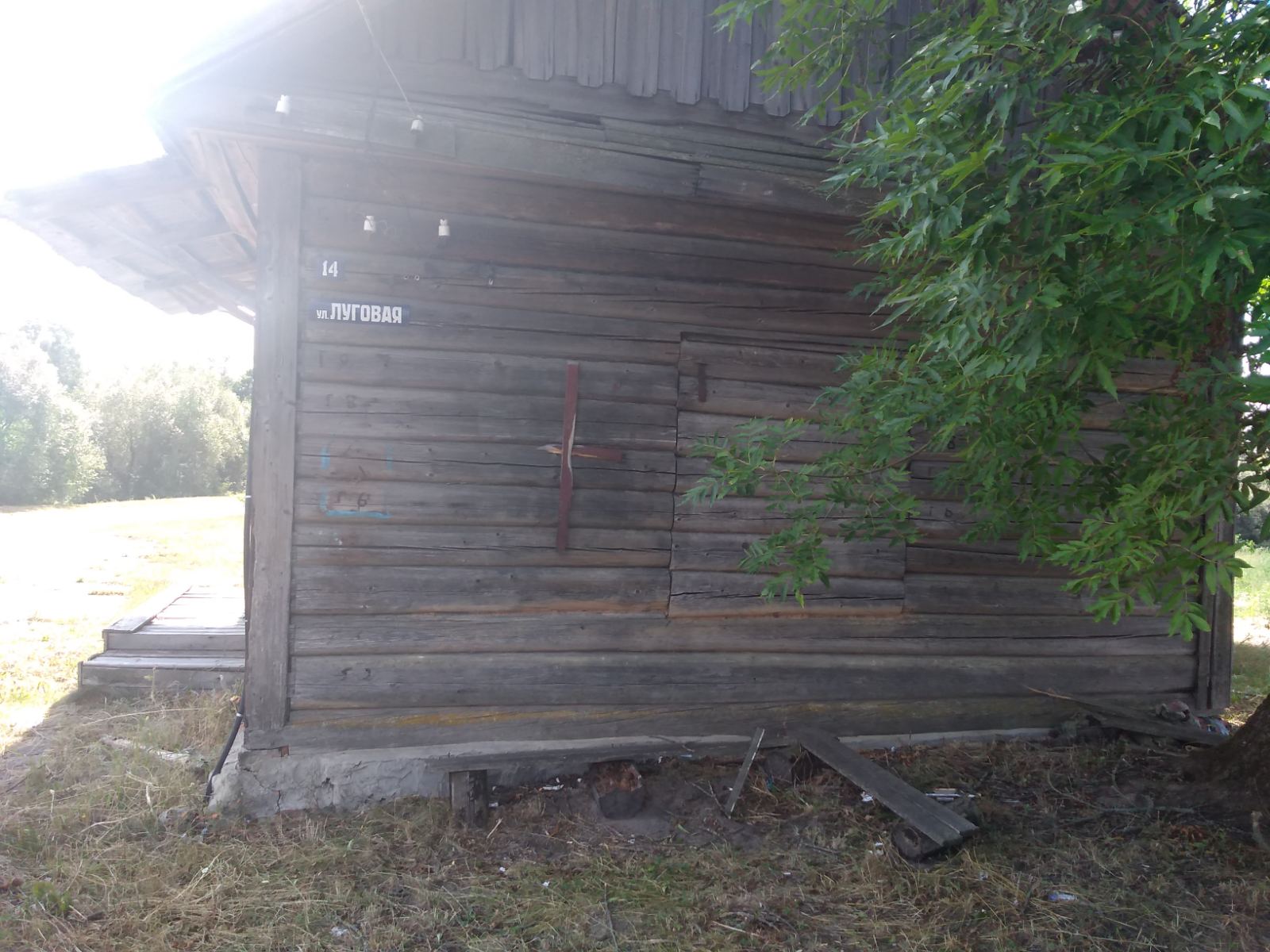  Здание специализированное розничной торговли1. Год постройки – 1974.2. Место нахождения - Гомельская область, Чечерский район, д. Каменка.3. Не эксплуатируется с 2018 года.4. Общая площадь здания – 41,7 кв.м.5. Земельный участок –  0,0249  га.14Здание магазинаГомельская область, Чечерский район д. Покоть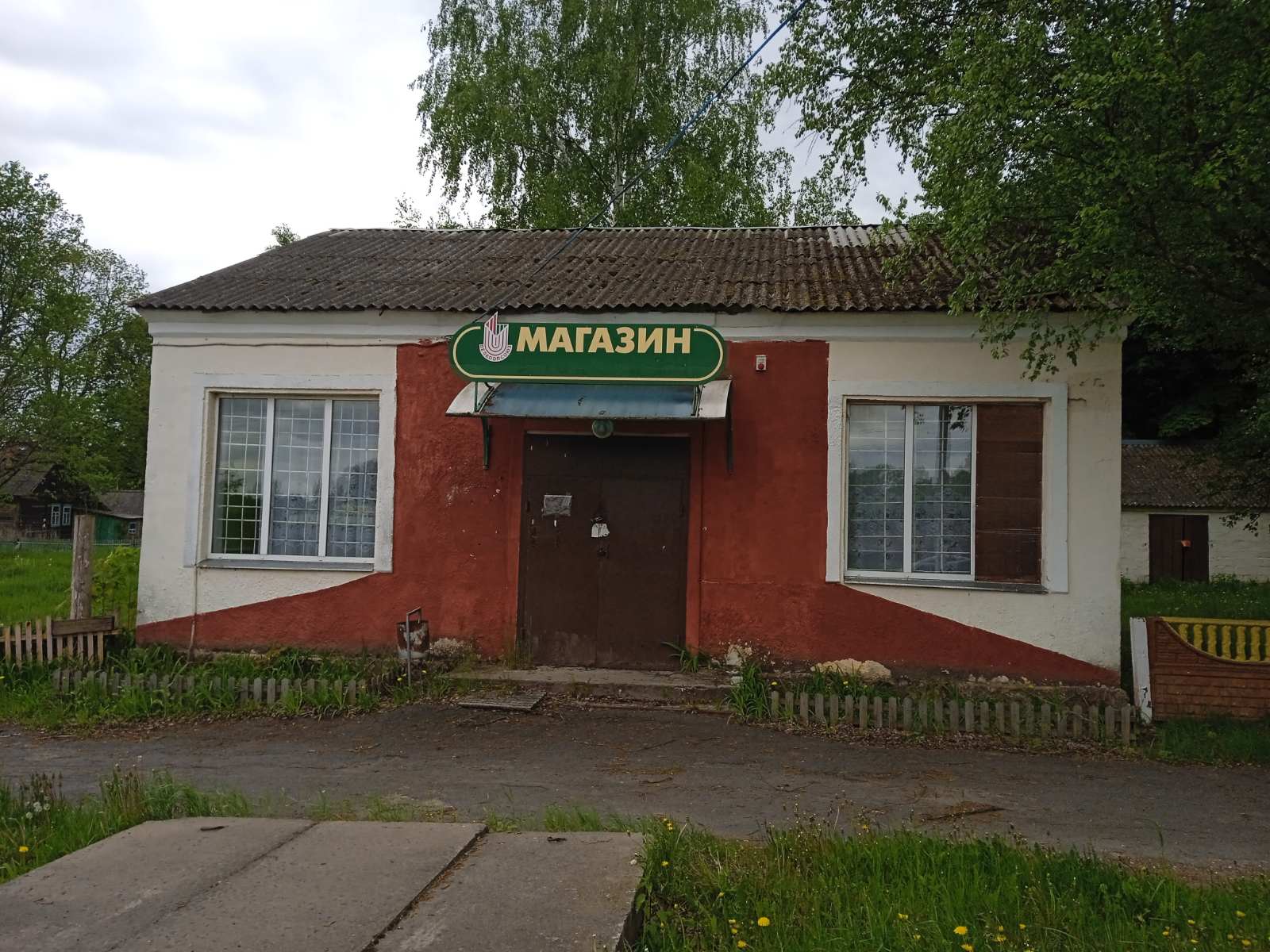 Здание специализированное розничной торговли1. Год постройки – 1974.2. Место нахождения - Гомельская область, Чечерский район, д. Покоть.3. Не эксплуатируется с 2020 года.4. Общая площадь здания – 86,1 кв.м.15Здание магазинаГомельская область, Чечерский район д. Старая Яцковщинап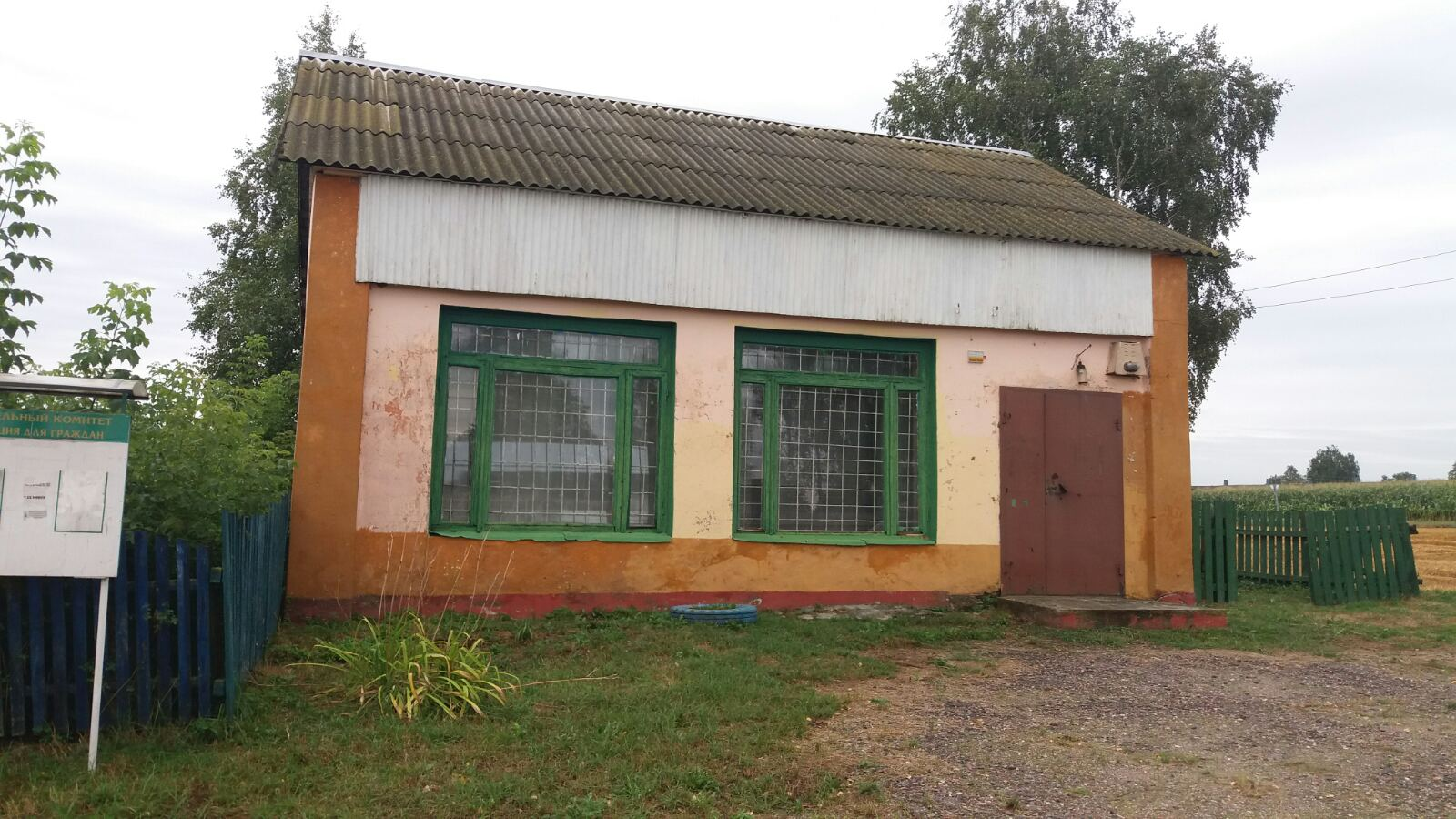 Здание специализированное розничной торговли1. Год постройки – 1972.2. Место нахождения - Гомельская область, Чечерский район, д. Старая Яцковщина.3. Не эксплуатируется с 2018 года.4. Общая площадь здания – 110,0 кв.м.16Здание магазинаГомельская область, Чечерский район д. Ровковичи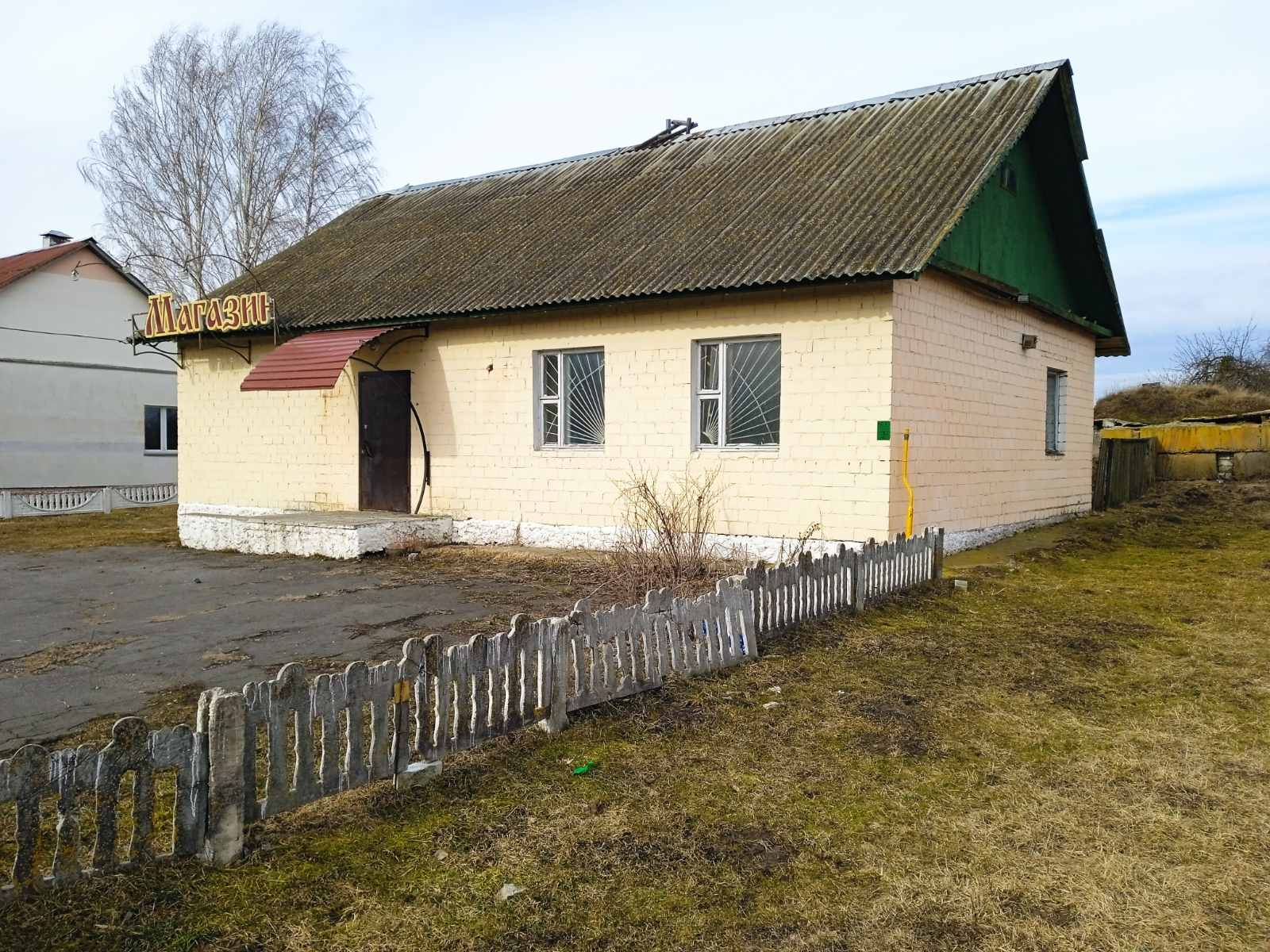 Здание специализированное розничной торговли1. Год постройки – 1988.2. Место нахождения - Гомельская область, Чечерский район, д. Ровковичи3. Не эксплуатируется с 2021 года.4. Общая площадь здания – 326,6 кв.м.17Здание магазинаГомельская область, Чечерский район д. Причалесня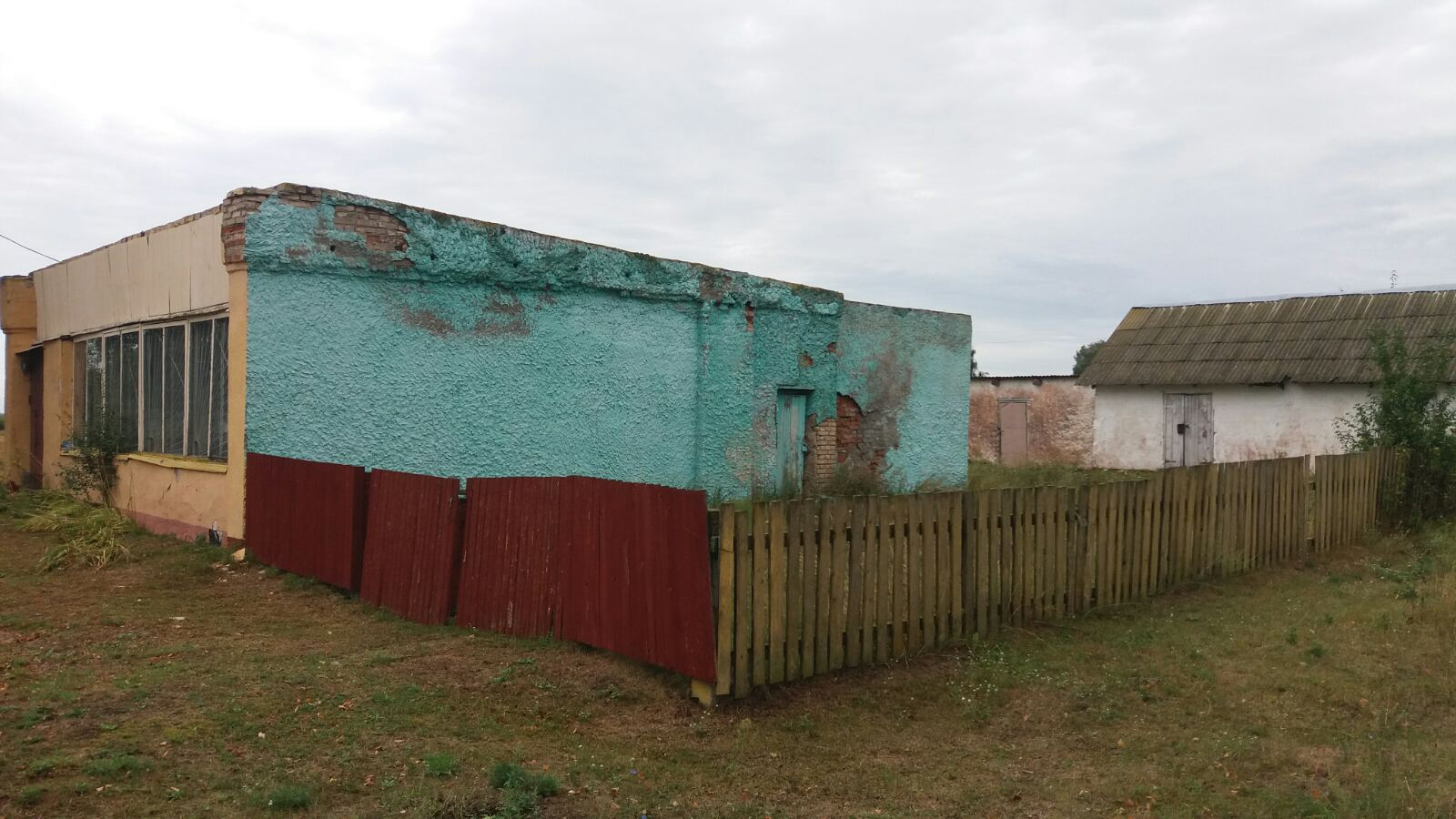 Здание специализированное розничной торговли1. Год постройки – 1981.2. Место нахождения - Гомельская область, Чечерский район, д. Причалесня.3. Не эксплуатируется с 2018 года.4. Общая площадь здания – 84,8 кв.м.18Здание бара «По-Пивку»Гомельская область, Ветковский район, г. Ветка, ул. Первомайская, 46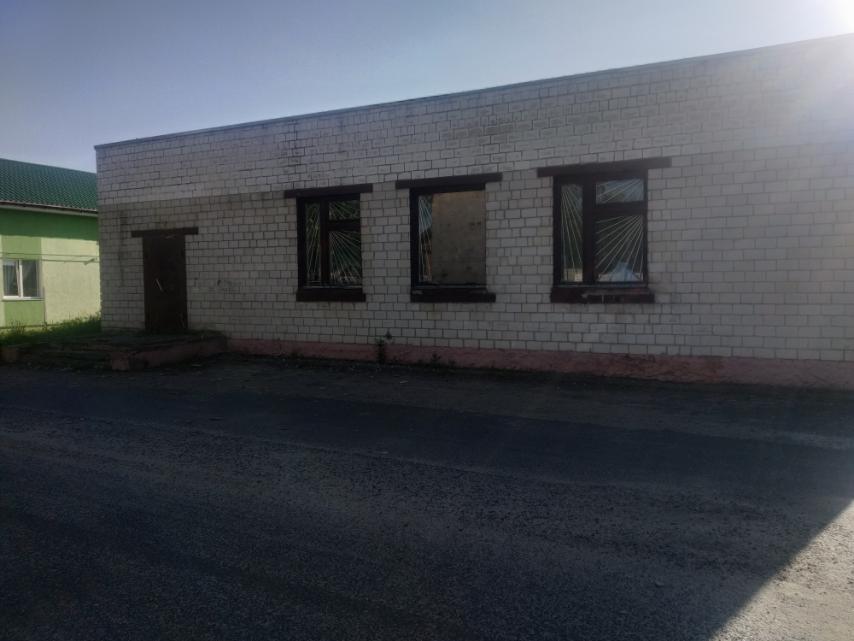            Здание специализированное розничной торговлиГод постройки – 1979 год.Место нахождения - Ветка, Первомайская, 46.Не эксплуатируется с  2017 года.19Павильон металлический г. Гомель, ул. Быховская, 113Б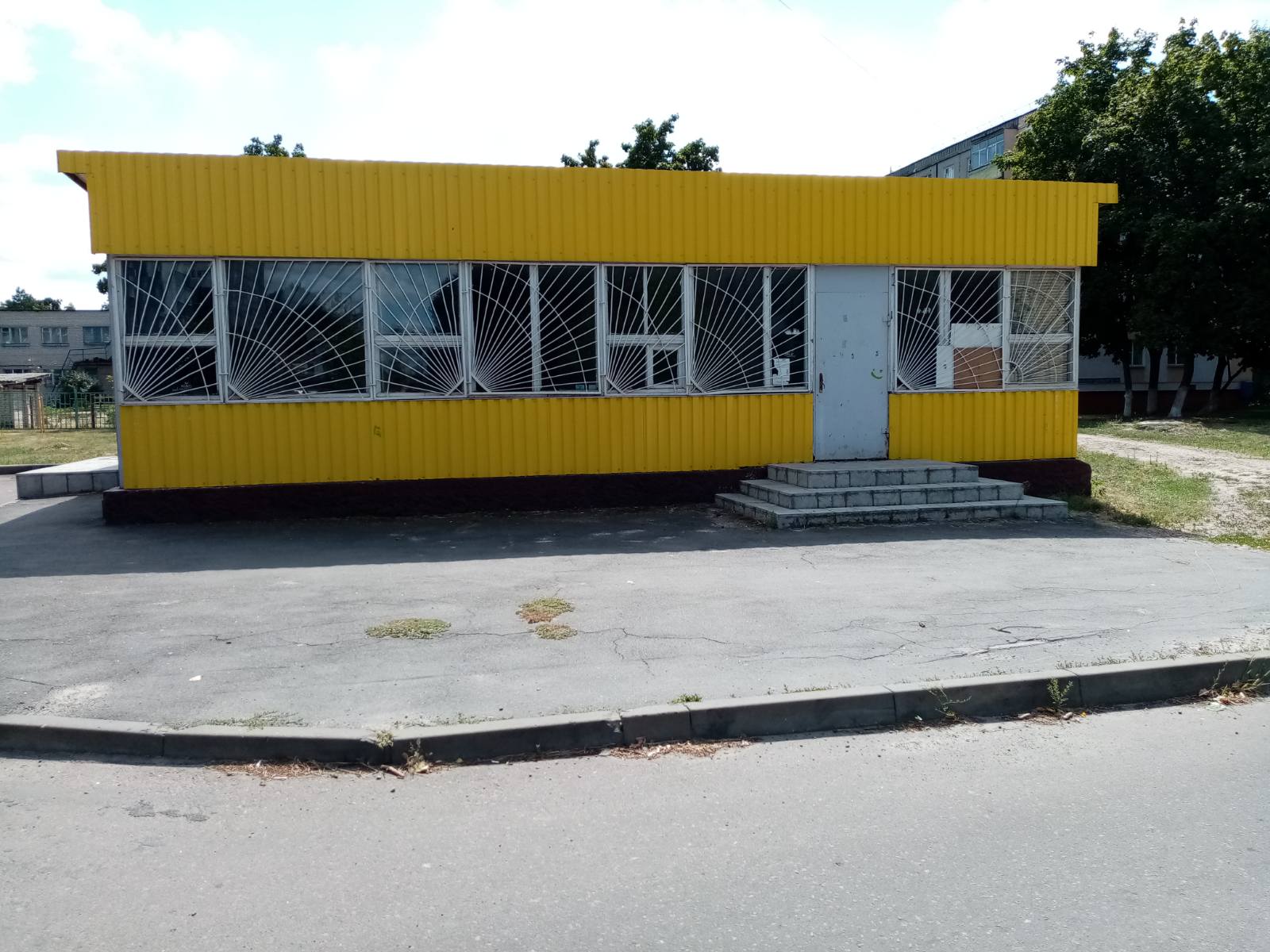 Здание специализированное розничной торговли1. Год постройки –1976 года.2. Место нахождения – г. Гомель, ул. Быховская, 113Б.3. Не эксплуатируется с 2016 года.4. Общая площадь здания – 91,39 кв.м.5. Земельный участок – 0,0141 га.20Часть здания со столовой №76Гомельская область, Ветковский район, д. Неглюбка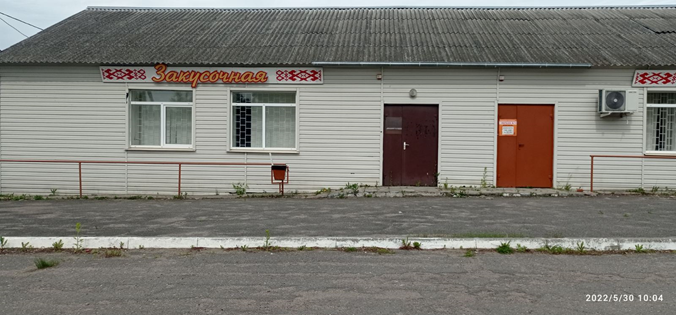 Здание специализированное для общественного питания 1. Год постройки –   не известно.2. Место нахождения - Гомельская область, Ветковский район, д. Неглюбка.3. Не эксплуатируется с 2016 года.4. Общая площадь здания – 60,6 кв.м.